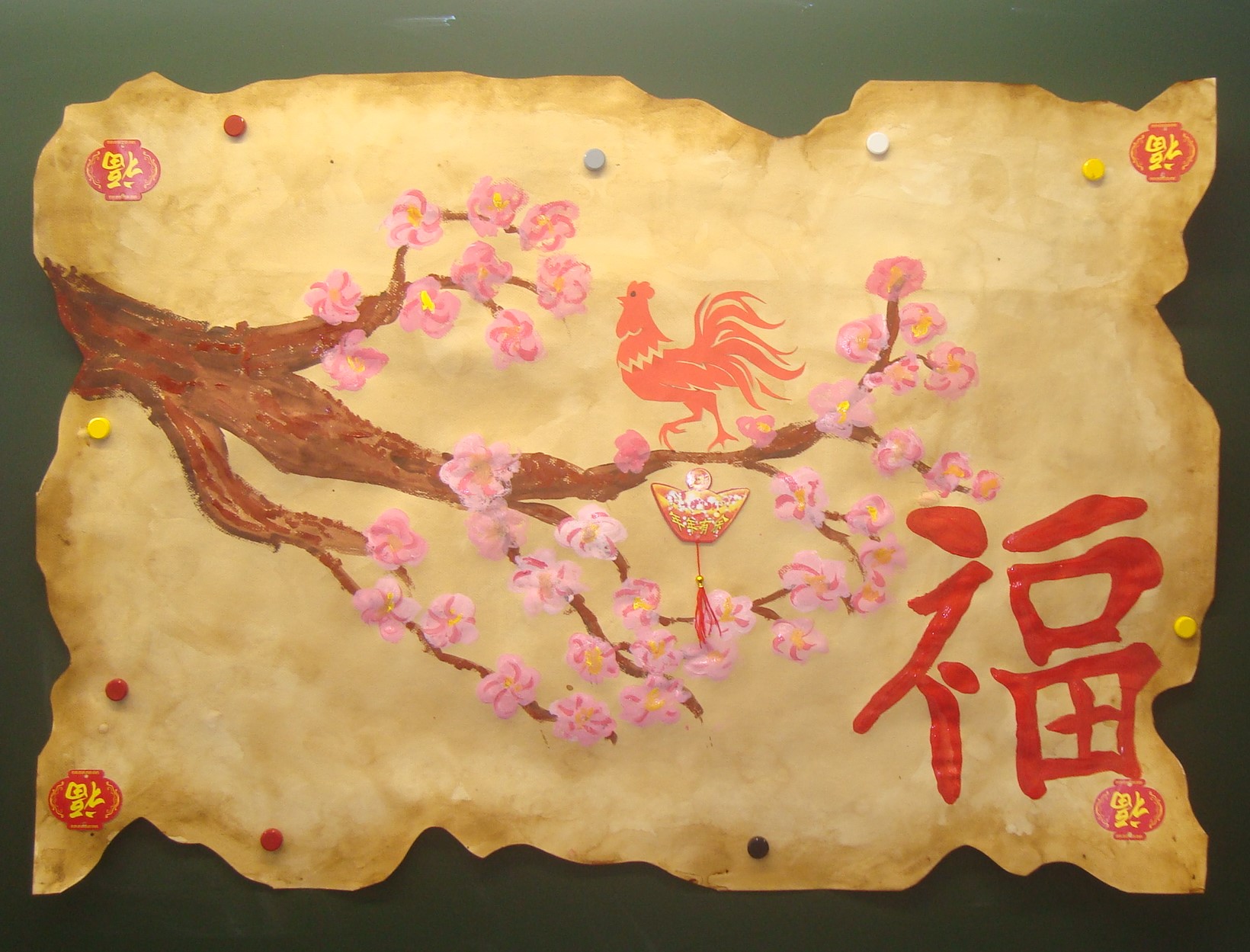 Свиток, выполненный учениками 3 кл. Б ГБОУ СОШ№547 Санкт-Петербурга. Надпись- иероглиф счастья.К Дню народного единства.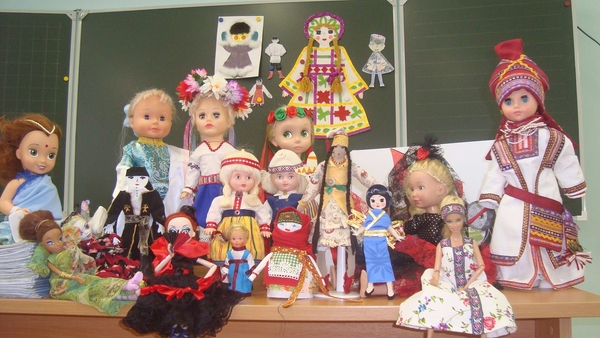 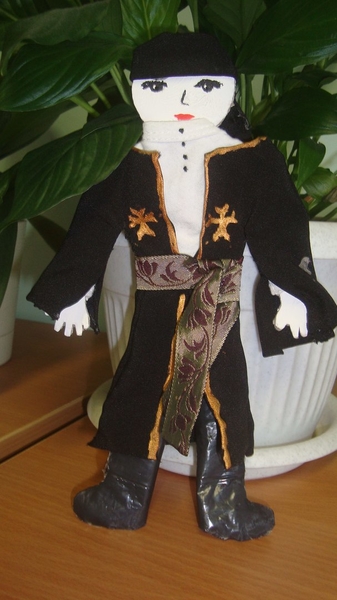 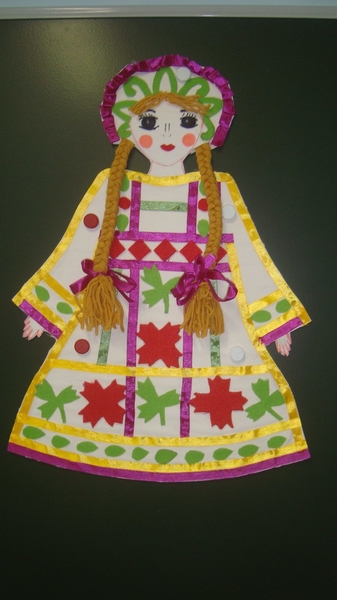 